The City School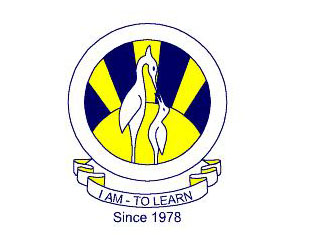 North Nazimabad Boys BranchMohsinZakiTopic: Coordinate GeometryDate: 11-02-2017
Class: 9
Subject: Math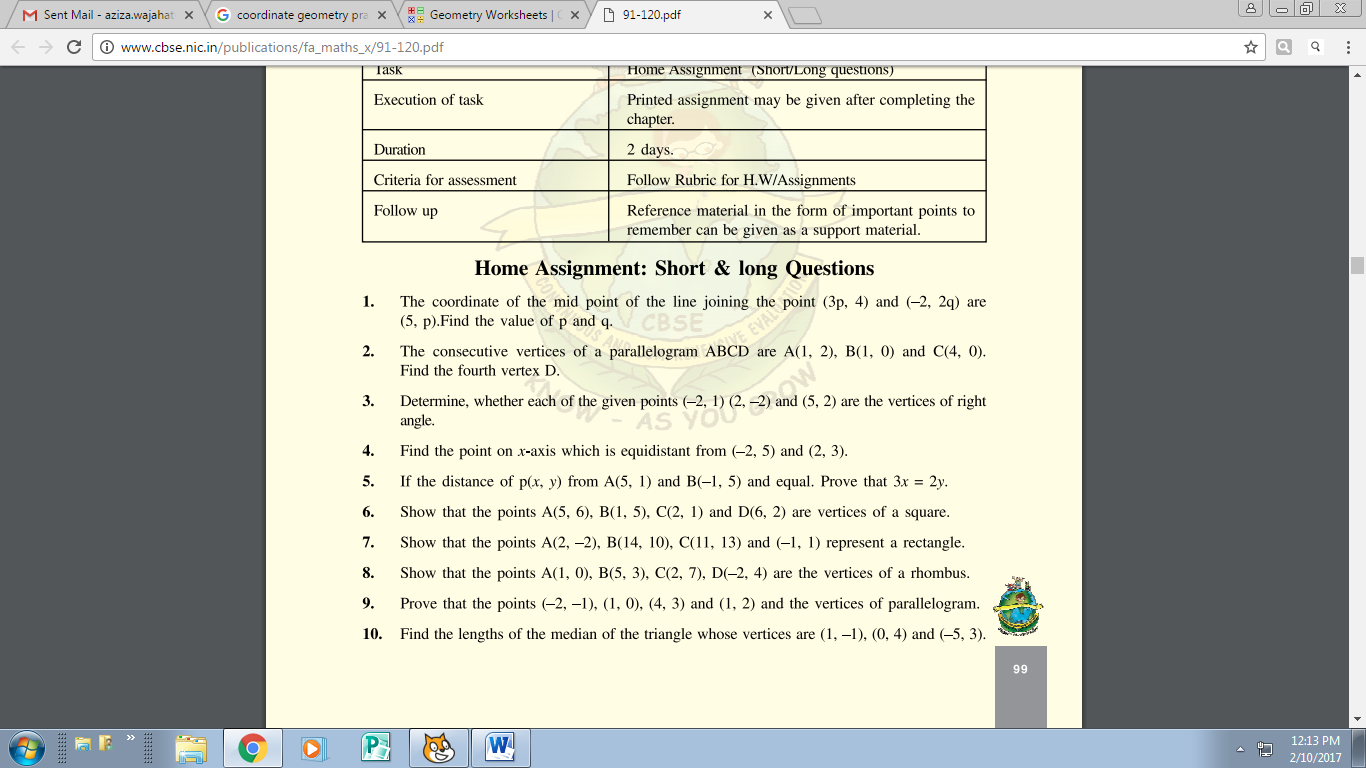 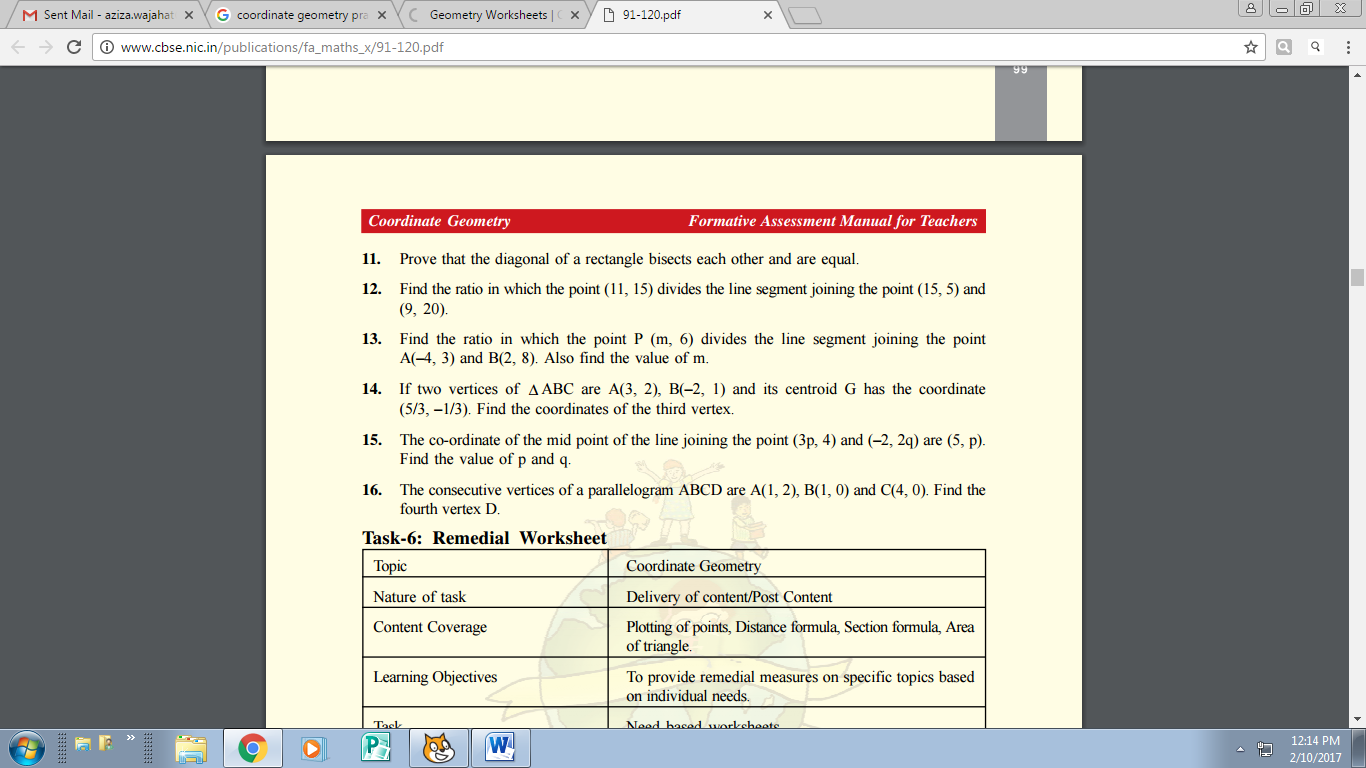 